OSU-II.401.	76.2017					Lublin, 20 lutego 2017 r.U24/B/17P R O G R A MSZKOLENIA DLA URZĘDNIKÓW SĄDÓW POWSZECHNYCHTEMAT SZKOLENIA:„Psychologiczne aspekty pracy urzędnika sądu powszechnego”DATA I MIEJSCE:4-6 września 2017 r.		Zajęcia:Krajowa Szkoła Sądownictwa i Prokuraturyul. Krakowskie Przedmieście 6220-076 LublinZakwaterowanie:Lublin, hotel Bliższe informacje zostaną podane w terminie późniejszym.ORGANIZATOR:Krajowa Szkoła Sądownictwa i ProkuraturyOśrodek Szkolenia Ustawicznego i Współpracy Międzynarodowejul. Krakowskie Przedmieście 62, 20 - 076 Lublintel. 81 440 87 10OSOBY ODPOWIEDZIALNE ZE STRONY ORGANIZATORA:merytorycznie: 					organizacyjnie:prokurator Beata Klimczyk	 		inspektor Eliza Danielewskatel. 81 458 37 34					tel. 81 458 37 42e-mail: b.klimczyk@kssip.gov.pl  HYPERLINK "mailto:b.klimczyk@kssip.gov.pl"			e-mail: e.danielewska@kssip.gov.pl    WYKŁADOWCY:Hanna Michalskapsycholog, długoletni dyrektor Poradni Psychologiczno-Pedagogicznej w Mińsku Mazowieckim, nauczyciel dyplomowany, terapeuta rodzinny, mediator rodzinny i sądowy, trener i superwizor, członek Polskiego Towarzystwa Psychologicznego. Wykładowca Politechniki Warszawskiej, Uniwersytetu Warszawskiego, Wyższej Szkoły Ekonomicznej w Bydgoszczy, Uniwersytetu Humanistyczno-Przyrodniczego w Siedlcach.Maria Zamiela-Kamińskapsycholog, Kierownik w II Opiniodawczym Zespole Sądowych Specjalistów 
w Sądzie Okręgowym w Warszawie, wieloletni biegły sądowy z zakresu psychologii, członek Sekcji Psychologii Sądowej Polskiego Towarzystwa Psychologicznego, Wiceprzewodniczący II Instancji Sądu Koleżeńskiego Polskiego Towarzystwa Psychologicznego, wieloletni wykładowca w Wyższej Szkole Nauk Społecznych w Lublinie.Zajęcia prowadzone będą w formie seminarium i warsztatów.PROGRAM SZCZEGÓŁOWYPONIEDZIAŁEK 		4 września 2017 r.od godz. 12.00		zakwaterowanie uczestników w hotelu14.00 – 15.00		lunch w KSSiP15.00 – 16.30	Grupa A 	Profilaktyka wypalenia zawodowego i radzenie sobie ze stresem.	Zagrożenia wynikające z wypalenia zawodowego i sposoby zapobiegania im.	Zarządzanie emocjami jako podstawa profilaktyki wypalenia zawodowego.				Prowadzenie – Hanna Michalska	Grupa B 	Budowanie relacji interpersonalnych w zespole 	Skuteczność zespołów z uwzględnieniem kontekstu różnorodności. 	Istotność dostosowania stylów komunikacji do różnych typów osób. 	Prowadzenie – Maria Zamiela-Kamińska  16.30 – 16.45	przerwa 16.45 – 18.15	Grupa A 	Profilaktyka wypalenia zawodowego i radzenie sobie ze stresem.	Techniki relaksacyjne i inne sposoby radzenia sobie ze stresem w pracy.	Dystans emocjonalny do zadań zawodowych i zachowanie równowagi emocjonalnej. 	Prowadzenie – Hanna MichalskaGrupa B 	Budowanie relacji interpersonalnych w zespole 	Rozwiązywanie konfliktów w zespole.	Budowanie silnych zespołów i kooperacji w zespole.	Prowadzenie – Maria Zamiela-Kamińska  18.30 			kolacja w hoteluWTOREK			5 września 2017 r.7.00 – 8.00 	śniadanie w hotelu9.00 – 10.30 	Grupa A Organizacja pracy własnej i zarządzanie energią własną.Organizacja pracy własnej i elementy zarządzania sobą w czasie.Zarządzanie energią w ciągu dnia.Prowadzenie – Hanna MichalskaGrupa B Radzenie sobie z trudnymi sytuacjami w pracy – obsługa trudnego interesanta.Identyfikowanie trudnych interesantów i ich potrzeb.Adekwatne reagowanie na sytuacje trudne w obsłudze interesanta.Prowadzenie – Maria Zamiela-Kamińska  10.30 – 10.45 	przerwa10.45 – 12.15 	Grupa A Organizacja pracy własnej i zarządzanie energią własną.Odpowiednie przyznawanie pierwszeństwa zadaniom.Asertywność a zarządzanie sobą w czasie.Prowadzenie – Hanna MichalskaGrupa B Radzenie sobie z trudnymi sytuacjami w pracy – obsługa trudnego interesanta.Budowanie własnego poczucia wartości, jako przeciwwaga dla negatywnych komunikatów interesantów. Wizerunek sądu a obsługa trudnych interesantów, z uwzględnieniem aspektu kontroli emocji. Prowadzenie – Maria Zamiela-Kamińska  12.15 – 13.30		lunch w KSSiP13.30 – 15.00 	Grupa A 	Budowanie relacji interpersonalnych w zespole. 	Skuteczność zespołów z uwzględnieniem kontekstu różnorodności. 	Istotność dostosowania stylów komunikacji do różnych typów osób. Prowadzenie – Maria Zamiela-KamińskaGrupa B Profilaktyka wypalenia zawodowego i radzenia sobie ze stresem.Zagrożenia wynikające z wypalenia zawodowego i  sposoby zapobiegania im.Zarządzanie emocjami jako podstawa profilaktyki wypalenia zawodowego.Prowadzenie – Hanna Michalska15.00 – 15.15 	przerwa15.15 – 16.45		Grupa A	Budowanie relacji interpersonalnych w zespole 	Rozwiązywanie konfliktów w zespole.Budowanie silnych zespołów i kooperacji w zespole.Prowadzenie – Maria Zamiela-KamińskaGrupa BProfilaktyka wypalenia zawodowego i radzenie sobie ze stresem.Techniki relaksacyjne i inne sposoby radzenia sobie ze stresem.dystans emocjonalny do zadań zawodowych i zachowanie równowagi emocjonalnej.	Prowadzenie – Hanna Michalska18.00 			kolacja w hoteluŚRODA			6 września 2017 r.7.00 – 8.00			śniadanie w hotelu9.00 – 10.30	Grupa ARadzenie sobie z trudnymi sytuacjami w pracy – obsługa trudnego interesanta.Identyfikowanie trudnych interesantów i ich potrzeb.Adekwatne reagowanie na sytuacje trudne w obsłudze interesanta.Prowadzenie – Maria Zamiela-Kamińska  Grupa B Organizacja pracy własnej i zarządzanie energią własną.Organizacja pracy własnej i elementy zarządzania sobą w czasie.Zarządzanie energią w ciągu dnia.Prowadzenie – Hanna Michalska10.30 – 10.45		przerwa10.45 – 12.15	Grupa A Radzenie sobie z trudnymi sytuacjami w pracy – obsługa trudnego interesanta.Budowanie własnego poczucia wartości, jako przeciwwaga dla negatywnych komunikatów interesantów. Wizerunek sądu a obsługa trudnych interesantów, z uwzględnieniem aspektu kontroli emocji. Prowadzenie – Maria Zamiela-Kamińska Grupa B Organizacja pracy własnej i zarządzanie energią własną.Odpowiednie przyznawanie pierwszeństwa zadaniom.Asertywność a zarządzanie sobą w czasie.Prowadzenie – Hanna Michalska12.15 – 13.15		lunch w KSSiPProgram szkolenia dostępny jest na Platformie Szkoleniowej KSSiP pod adresem:http://szkolenia.kssip.gov.pl/login/ oraz na stronie internetowej KSSiP pod adresem: www.kssip.gov.pl Zaświadczenie potwierdzające udział w szkoleniu generowane jest za pośrednictwem Platformy Szkoleniowej KSSiP. Warunkiem uzyskania zaświadczenia jest obecność na szkoleniu oraz uzupełnienie znajdującej się na Platformie Szkoleniowej anonimowej ankiety ewaluacyjnej (znajdującej się pod programem szkolenia) dostępnej w okresie 30 dni po zakończeniu szkolenia.Po uzupełnieniu ankiety zaświadczenie można pobrać i wydrukować z zakładki 
„moje zaświadczenia”.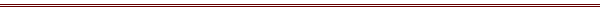 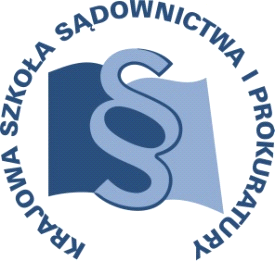 